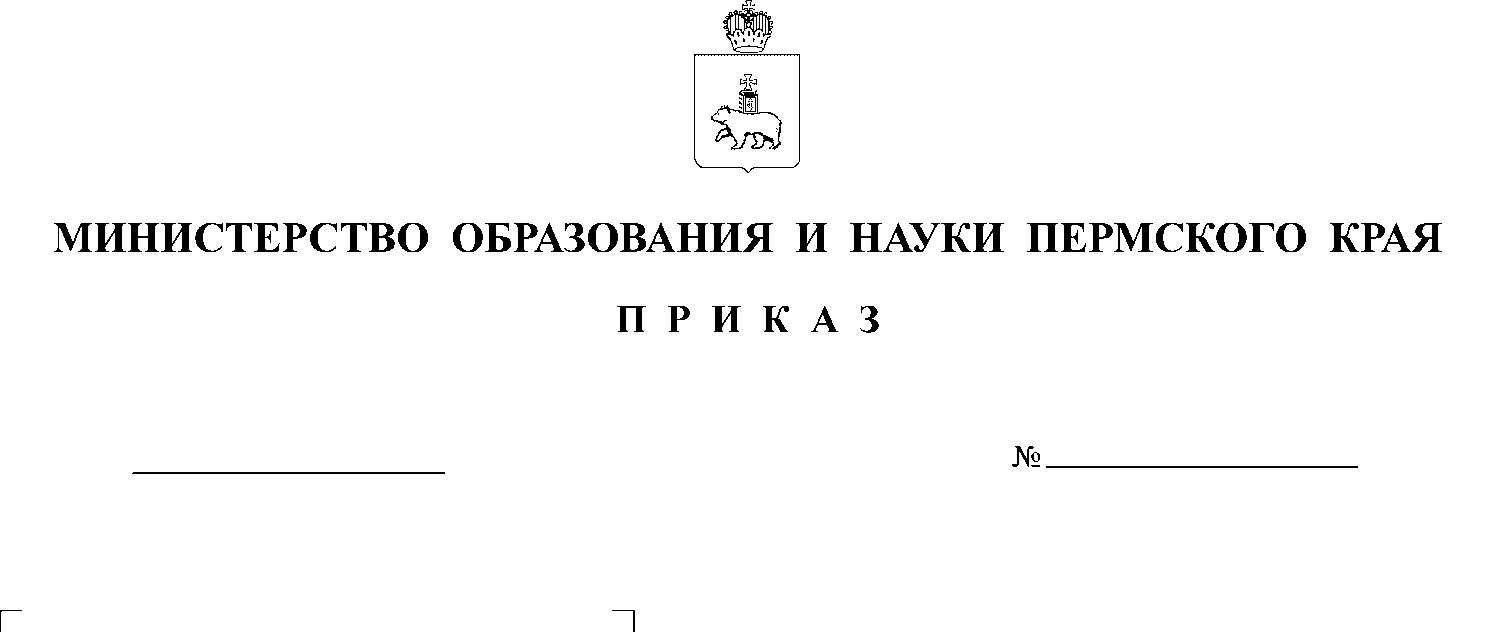 В соответствии с Порядком проведения государственной итоговой аттестации по образовательным программам основного общего образования, утвержденным приказом Министерства просвещения Российской Федерации 
и Федеральной службы по надзору в сфере образования и науки 
от 07 ноября 2018 г. № 189/1513, а также с целью организованного проведения 
на территории Пермского края итогового собеседования по русскому языку как условия допуска к государственной итоговой аттестации по образовательным программам основного общего образования ПРИКАЗЫВАЮ:Утвердить прилагаемый Порядок проведения итогового собеседования по русскому языку для экстернов и обучающихся 
по образовательным программам основного общего образования на территории Пермского края в 2021-2022 учебном году.Рекомендовать Региональному центру обработки информации, руководителям исполнительно-распорядительных органов муниципального района, муниципальных и городских округов Пермского края, осуществляющих муниципальное управление в сфере образования, руководителям образовательных организаций, расположенных на территории Пермского края, при проведении итогового собеседования по русскому языку для экстернов 
и обучающихся по образовательным программам основного общего образования на территории Пермского края в 2021-2022 учебном году руководствоваться Порядком, утвержденным настоящим приказом.Признать утратившим силу приказ Министерства образования 
и науки Пермского края от 21 декабря 2020 г. № 26-01-06-662 «Об утверждении Порядка проведения итогового собеседования по русскому языку для экстернов и обучающихся по образовательным программам основного общего образования на территории Пермского края в 2020-2021 учебном году».Настоящий приказ вступает в силу через 10 дней после дня его официального опубликования.Контроль за исполнением приказа возложить на заместителя министра образования и науки Пермского края Звереву Н.Е.Министр 										     Р.А. КассинаУТВЕРЖДЕН приказом Министерстваобразования и науки Пермского края от		№ПОРЯДОК
проведения итогового собеседования по русскому языку для экстернов и обучающихся по образовательным программам основного общего образования на территории Пермского края в 2021-2022 учебном годуI. Общие положенияНастоящий Порядок определяет категории участников итогового собеседования на территории Пермского края в 2021-2022 учебном году, сроки и продолжительность проведения итогового собеседования, требования, предъявляемые к лицам, привлекаемым к проведению и проверке итогового собеседования, порядок сбора исходных сведений и подготовки к проведению итогового собеседования, рекомендуемый порядок проведения и проверки итогового собеседования, порядок обработки результатов итогового собеседования, срок действия результатов итогового собеседования.1.2. Итоговое собеседование проводится в образовательных организациях, осуществляющих образовательную деятельность и (или) в местах, определенных ОИВ и является одним из условий допуска к ГИА-9.1.3. В настоящем Порядке используются условные обозначения 
и сокращения согласно таблице.Таблица Перечень условных обозначений и сокращений II. Категории участниковИтоговое собеседование как условие допуска к ГИА-9 проводится 
для обучающихся IX классов, в том числе для:лиц, осваивающих образовательные программы основного общего образования в форме семейного образования, либо лиц, обучающихся 
по не имеющим государственной аккредитации образовательным программам основного общего образования, проходящих экстерном ГИА-9 в организации, осуществляющей образовательную деятельность по имеющим государственную аккредитацию образовательным программам основного общего образования;обучающихся с ОВЗ;экстернов с ОВЗ;обучающихся - детей-инвалидов и инвалидов;экстернов - детей-инвалидов и инвалидов;обучающихся на дому;обучающихся в образовательных организациях, в том числе санаторно-курортных, в которых проводятся необходимые лечебные, реабилитационные 
и оздоровительные мероприятия для нуждающихся в длительном лечении (далее вместе – участники итогового собеседования).III. Порядок подачи заявления на участие в итоговом собеседовании, места проведения итогового собеседования3.1. Для участия в итоговом собеседовании обучающиеся подают заявление и согласие на обработку персональных данных в образовательные организации, в которых обучающиеся осваивают образовательные программы основного общего образования, а экстерны – в организации, осуществляющие образовательную деятельность по имеющим государственную аккредитацию образовательным программам основного общего образования, по выбору экстернов не позднее чем за две недели до начала проведения итогового собеседования.3.2. Участники итогового собеседования с ОВЗ при подаче заявления 
на прохождение итогового собеседования предъявляют копию рекомендаций ПМПК, участники итогового собеседования – дети-инвалиды и инвалиды – оригинал или заверенную в установленном порядке копию справки, подтверждающей инвалидность, а также копию рекомендаций ПМПК 
в случаях, изложенных в пункте 9.5 настоящего Порядка. 3.3. Итоговое собеседование проводится в образовательных организациях, принявших заявления на итоговое собеседование. 3.4. Для участников итогового собеседования, не имеющих возможности прибыть в места проведения итогового собеседования по медицинским показаниям, на основании заключения ПМПК итоговое собеседование может быть организовано на дому или в медицинском учреждении системы здравоохранения. Условия проведения итогового собеседования обеспечивает образовательная организация, в которой обучающиеся осваивают образовательные программы основного общего образования, с учетом 
их здоровья и особенностей психофизического развития. 3.5. В связи с сохранением неблагоприятной эпидемиологической ситуации, связанной с распространением новой коронавирусной инфекции COVID-19, допускается проведение итогового собеседования с применением информационно-коммуникационных технологий, в том числе дистанционных образовательных технологий с соблюдением мер информационной безопасности.IV. Организация проведения итогового собеседования4.1. Министерство в рамках проведения итогового собеседования:определяет минимальное количество баллов, полученных участниками итогового собеседования с ОВЗ, за итоговое собеседование для выставления оценки «зачет»;осуществляет аккредитацию представителей средств массовой информации при проведении итогового собеседования;осуществляет аккредитацию общественных наблюдателей 
при проведении итогового собеседования;Общественными наблюдателями при проведении итогового собеседования признаются совершеннолетние граждане Российской Федерации (далее – граждане), получившие аккредитацию в соответствии с требованиями настоящего Порядка. Аккредитация граждан осуществляется по их личным заявлениям. В заявлении указываются: фамилия, имя, отчество (при наличии), дата рождения, реквизиты документа, удостоверяющего личность гражданина, подавшего заявление, адреса регистрации и фактического проживания, контактный телефон, образовательная организация, в которой гражданин желает присутствовать в качестве общественного наблюдателя, и дата осуществления общественного наблюдения.определяет порядок проведения и проверки итогового собеседования;определяет порядок создания комиссий по проведению итогового собеседования и комиссий по проверке итогового собеседования 
в образовательных организациях и (или) комиссий по проведению итогового собеседования и комиссий по проверке итогового собеседования в местах проведения итогового собеседования;определяет сроки, места и порядок ознакомления участников итогового собеседования и (или) их родителей (законных представителей) с результатами итогового собеседования;определяет порядок подачи заявления на проверку аудиозаписи устного ответа участника итогового собеседования и организации повторной проверки устного ответа участника итогового собеседования, в случае, предусмотренном разделом XIII настоящего Порядка;определяет места, порядок и сроки хранения, уничтожения оригиналов КИМ итогового собеседования, аудиозаписей устных ответов участников итогового собеседования, ведомостей учета проведения итогового собеседования в аудитории, протоколов экспертов по оцениванию ответов участников итогового собеседования и других материалов итогового собеседования. 4.2. Организационное и технологическое обеспечение проведения итогового собеседования на территории Пермского края осуществляет РЦОИ. РЦОИ:вносит в РИС ГИА-9 сведения об участниках итогового собеседования, 
о местах проведения итогового собеседования, о результатах итогового собеседования, полученных участниками итогового собеседования;осуществляет формирование, тиражирование и комплектование бланков участников итогового собеседования по образовательным организациям;не позднее чем за три рабочих дня до итогового собеседования осуществляет передачу комплектов бланков участников итогового собеседования в МОУО;не позднее, чем за две недели до итогового собеседования размещает 
на официальном сайте РЦОИ Технический регламент проведения итогового собеседования в Пермском крае, в котором:определяет порядок и сроки сбора результатов итогового собеседования, техническую схему обеспечения проведения итогового собеседования в местах его проведения;описывает технические характеристики ПО для ведения аудиозаписи ответов участников итогового собеседования;разрабатывает инструкции для организаторов, технических специалистов, экзаменаторов-собеседников, экспертов;устанавливает сроки и регламент проверки ответов участников итогового собеседования;устанавливает сроки и порядок обработки результатов итогового собеседования;осуществляет передачу в личные кабинеты МОУО и ОО протоколов обработки результатов итогового собеседования.4.3. МОУО обеспечивает:внесение сведений в РИС ГИА-9 о регистрации на итоговое собеседование обучающихся подведомственных ОО и экстернов в сроки, установленные письмом Рособрнадзора от 21 октября 2021 г. № 04-410 
«О графике внесения сведений в РИС»;проведение итогового собеседования в подведомственных 
ОО в соответствии с требованиями настоящего Порядка;передачу по запросу Министерства, Рособрнадзора, РЦОИ файлов аудиозаписей ответов участников итогового собеседования, ведомостей учета проведения итогового собеседования в аудитории, протоколов экспертов;4.4. ОО в целях проведения итогового собеседования:осуществляют подготовку и проведение итогового собеседования 
в соответствии с требованиями настоящего Порядка;обеспечивают прием заявлений обучающихся, экстернов на участие 
в итоговом собеседовании не позднее чем за две недели до даты проведения итогового собеседования;обеспечивают отбор и подготовку специалистов, входящих в состав комиссий (комиссии) по проведению и проверке итогового собеседования 
в ОО, в соответствии с требованиями настоящего Порядка; не позднее чем за две недели до проведения итогового собеседования формируют комиссии (комиссию) по проведению и проверке итогового собеседования;под подпись информируют специалистов, привлекаемых к проведению и проверке итогового собеседования, о порядке проведения и проверки итогового собеседования; под подпись информируют участников итогового собеседования и их родителей (законных представителей) о местах и сроках проведения итогового собеседования, о порядке проведения итогового собеседования, о ведении 
во время проведения итогового собеседования аудиозаписи ответов участников итогового собеседования, о времени и месте ознакомления с результатами итогового собеседования, а также о результатах итогового собеседования, полученных участниками итогового собеседования;определяют порядок осуществления аудиозаписи ответов участников итогового собеседования (потоковая аудиозапись, персональная аудиозапись каждого участника итогового собеседования, комбинирование потоковой 
и персональной аудиозаписей);обеспечивают техническую готовность мест проведения и проверки итогового собеседования в соответствии с Техническим регламентом;осуществляют организацию проведения итогового собеседования для участников итогового собеседования с ОВЗ, участников итогового собеседования – детей-инвалидов и инвалидов, а также лиц, обучающихся по состоянию здоровья на дому, в образовательных организациях, в том числе санаторно-курортных, в которых проводятся необходимые лечебные, реабилитационные и оздоровительные мероприятия для нуждающихся в длительном лечении, в условиях, учитывающих состояние их здоровья, особенности психофизического развития;обеспечивают информационную безопасность при хранении, использовании и передаче КИМ итогового собеседования, в том числе определяет места хранения КИМ итогового собеседования, лиц, имеющих 
к ним доступ, принимают меры по защите КИМ итогового собеседования от разглашения содержащейся в них информации;определяют схему проверки и обеспечивают проверку ответов участников итогового собеседования в соответствии с критериями, установленными ФГБНУ «ФИПИ»;осуществляют под подпись ознакомление участников итогового собеседования и (или) их родителей (законных представителей) с результатами итогового собеседования в установленные сроки;обеспечивают передачу ответственному специалисту МОУО пакетов 
с бланками итогового собеседования в сроки, установленные Техническим регламентом;осуществляют повторный допуск к участию в итоговом собеседовании 
в соответствии с требованиями пункта 20 Порядка проведения ГИА-9;обеспечивают в установленном порядке хранение и уничтожение материалов, использованных при проведении итогового собеседования.4.5. В целях информирования граждан о порядке проведения итогового собеседования в средствах массовой информации, в которых осуществляется официальное опубликование нормативных правовых актов органов государственной власти субъектов Российской Федерации, на официальных сайтах ОИВ, организаций, осуществляющих образовательную деятельность, или специализированных сайтах публикуется информация о:порядке проведения итогового собеседования, утвержденном Министерством, сроках проведения итогового собеседования – не позднее чем за месяц до завершения срока подачи заявления на участие в итоговом собеседовании;сроках, местах и порядке информирования о результатах итогового собеседования – не позднее чем за месяц до дня проведения итогового собеседования.V. Сроки и продолжительность проведения итогового собеседования5.1. Итоговое собеседование проводится 9 февраля 2022 года.5.2. Для проведения итогового собеседования используется бланковая технология.5.3. Продолжительность проведения итогового собеседования 
для каждого участника итогового собеседования составляет 15-16 минут. Для участников итогового собеседования с ОВЗ, участников итогового собеседования – детей-инвалидов и инвалидов продолжительность проведения итогового собеседования увеличивается на 30 минут. В продолжительность итогового собеседования не включается время, отведенное на подготовительные мероприятия.5.4. В случае получения неудовлетворительного результата («незачет») 
за итоговое собеседование участники итогового собеседования вправе пересдать итоговое собеседование в текущем учебном году, но не более двух раз и только в дополнительные сроки – 9 марта и 16 мая 2022 года 
(вторая рабочая среда марта и первый рабочий понедельник мая).	VI. Подготовка к проведению итогового собеседования 
в образовательной организации6.1. Итоговое собеседование может проводиться в ходе учебного процесса в ОО. Участники итогового собеседования могут принимать участие 
в итоговом собеседовании без отрыва от образовательного процесса. При этом итоговое собеседование может проводиться и вне учебного процесса в ОО. 6.2. Количество, общая площадь и состояние помещений, предоставляемых для проведения итогового собеседования, должны обеспечивать проведение итогового собеседования в условиях, соответствующих требованиям санитарно-эпидемиологических правил 
и нормативов.6.3. Для проведения итогового собеседования выделяются:аудитории ожидания итогового собеседования;аудитории проведения итогового собеседования; учебные кабинеты для участников, прошедших итоговое собеседование (например, обучающиеся могут ожидать начала следующего учебного занятия 
в данном учебном кабинете);штаб.6.4. Аудитории проведения итогового собеседования должны быть изолированы от остальных учебных кабинетов ОО, в которых осуществляется учебный процесс, для обеспечения соблюдения порядка во время проведения итогового собеседования. Рабочее место в аудитории проведения итогового собеседования должно быть оборудовано техническими средствами, позволяющими осуществить аудиозапись устных ответов участников итогового собеседования. 6.5. Штаб оборудуется телефонной связью, принтером, персональным компьютером с выходом в информационно-телекоммуникационную сеть «Интернет» для получения КИМ итогового собеседования, критериев оценивания итогового собеседования и других материалов итогового собеседования.6.6. Не позднее чем за две недели до проведения итогового собеседования руководитель ОО обеспечивает создание комиссий (комиссии) по проведению итогового собеседования и по проверке итогового собеседования.В состав комиссии по проведению итогового собеседования входят:ответственный организатор ОО, обеспечивающий подготовку 
и проведение итогового собеседования;организаторы проведения итогового собеседования, обеспечивающие передвижение участников итогового собеседования и соблюдение порядка иными обучающимися ОО, не принимающими участия в итоговом собеседовании (в случае если итоговое собеседование проводится во время учебного процесса в образовательной организации);экзаменаторы-собеседники, которые проводят инструктаж 
по выполнению заданий КИМ итогового собеседования и собеседование 
с участниками итогового собеседования, а также обеспечивают проверку документов, удостоверяющих личность участников итогового собеседования, фиксируют время начала и время окончания проведения итогового собеседования для каждого участника итогового собеседования. Экзаменатором-собеседником может являться педагогический работник, обладающий коммуникативными навыками, грамотной речью (без предъявления требований к опыту работы);технический специалист, обеспечивающий получение КИМ итогового собеседования от РЦОИ, а также обеспечивающий подготовку технических средств для ведения аудиозаписи в аудиториях проведения итогового собеседования.В состав комиссии по проверке итогового собеседования входят эксперты. Количественный состав комиссии по проверке итогового собеседования определяет ОО в зависимости от количества участников итогового собеседования, количества аудиторий проведения итогового собеседования 
и количества экспертов. В случае небольшого количества участников итогового собеседования и экспертов рекомендуется сформировать единую комиссию по проведению и проверке итогового собеседования в ОО. VII. Порядок сбора исходных сведений и подготовки к проведению итогового собеседования7.1. Сведения по итоговому собеседованию вносятся РЦОИ в РИС 
ГИА-9 посредством специализированного ПО. В РИС ГИА-9 вносится информация:об участниках итогового собеседования;о местах проведения итогового собеседования;о назначении участников на даты проведения итогового собеседования;о распределении участников по местам проведения итогового собеседования;о результатах итогового собеседования, полученных участниками итогового собеседования.7.2. Сведения об участниках итогового собеседования предоставляют ОО, в которых обучающиеся осваивают образовательные программы основного общего образования. 7.3. Не позднее чем за три рабочих дня до проведения итогового собеседования РЦОИ передает в ОО список участников итогового собеседования по форме ИС-01, а также размещает на официальном сайте РЦОИ формы отчетности, установленные Техническим регламентом. 7.4. Не позднее чем за три рабочих дня до проведения итогового собеседования РЦОИ передает в МОУО пакеты с персонифицированными бланками итогового собеседования. 7.5. Не позднее чем за день до проведения итогового собеседования ответственный организатор ОО распределяет участников итогового собеседования по аудиториям проведения итогового собеседования, заполняет в списке участников итогового собеседования поле «Аудитория». Вскрывает доставочный пакет с персонифицированными бланками и в соответствии 
с распределением участников формирует на каждую аудиторию пакет 
с бланками участников итогового собеседования.7.6. Не позднее чем за день до проведения итогового собеседования технический специалист ОО устанавливает специализированное ПО 
в аудиториях проведения для записи ответов участников итогового собеседования (или стандартные средства аудиозаписи) в соответствии 
с рекомендациями Технического регламента.VIII. Проведение итогового собеседования8.1. В день проведения итогового собеседования не ранее 07:30 
по местному времени РЦОИ получает КИМ для проведения итогового собеседования на технологическом портале по подготовке и проведению единого государственного экзамена. Технический специалист ОО получает 
от РЦОИ данные материалы не ранее 8:00 по местному времени и тиражирует их в необходимом количестве.8.2. В день проведения итогового собеседования в месте проведения итогового собеседования могут присутствовать:ассистент, оказывающий участникам итогового собеседования с ОВЗ, участникам итогового собеседования – детям-инвалидам и инвалидам необходимую техническую помощь с учетом состояния их здоровья, особенностей психофизического развития и индивидуальных возможностей, помогающих им занять рабочее место, передвигаться, прочитать задание;аккредитованные общественные наблюдатели;аккредитованные Министерством представители средств массовой информации;должностные лица Рособрнадзора, а также иные лица, определенные Рособрнадзором, и (или) должностные лица органа исполнительной власти субъекта Российской Федерации, осуществляющего переданные полномочия Российской Федерации в сфере образования.8.3. Итоговое собеседование начинается в 09:00 по местному времени. Участники итогового собеседования ожидают своей очереди в аудитории ожидания.8.4. В аудиториях проведения итогового собеседования ведется аудиозапись. Порядок осуществления аудиозаписи ответов участников итогового собеседования определяется ОО.8.5. Организатор проведения итогового собеседования приглашает участника итогового собеседования и сопровождает его в аудиторию проведения итогового собеседования согласно списку участников, полученному от ответственного организатора ОО, а после окончания итогового собеседования для участника – в учебный кабинет для участников, прошедших итоговое собеседование. Затем в аудиторию проведения итогового собеседования приглашается следующий участник итогового собеседования.8.6. Во время проведения итогового собеседования участникам итогового собеседования запрещено иметь при себе средства связи, фото-, аудио- 
и видеоаппаратуру, справочные материалы, письменные заметки и иные средства хранения и передачи информации. 8.7. Если проверка ответов участников итогового собеседования проводится экспертом после окончания проведения итогового собеседования 
по аудиозаписям ответов участников итогового собеседования 
(вторая схема в соответствии с пунктом 10.2 настоящего Порядка), то в целях исключения ситуаций, при которых в дальнейшем невозможно будет оценить устный ответ участника итогового собеседования на основе аудиозаписи, после завершения итогового собеседования участник по своему желанию прослушивает аудиозапись своего ответа для того, чтобы убедиться, что аудиозапись произведена без сбоев, отсутствуют посторонние шумы и помехи, голоса участника итогового собеседования и экзаменатора-собеседника отчетливо слышны. Участники итогового собеседования могут прослушать часть аудиозаписи по своему усмотрению.В случае выявления некачественной аудиозаписи ответа участника итогового собеседования ответственный организатор ОО составляет «Акт 
о досрочном завершении итогового собеседования по русскому языку 
по уважительным причинам» по форме ИС-08, а экзаменатор-собеседник вносит соответствующую отметку в «Ведомость учета проведения итогового собеседования в аудитории» по форме ИС-02.Такому участнику предоставляется возможность повторно пройти итоговое собеседование в дополнительные сроки проведения итогового собеседования, предусмотренные Порядком проведения ГИА-9, или в день проведения итогового собеседования с использованием другого варианта КИМ итогового собеседования в случае согласия участника итогового собеседования и наличия технической возможности для повторного прохождения процедуры 
в день проведения итогового собеседования.8.8. В случае если участник итогового собеседования по состоянию здоровья или другим уважительным причинам не может завершить итоговое собеседование, он может покинуть аудиторию проведения итогового собеседования. Ответственный организатор образовательной организации составляет «Акт о досрочном завершении итогового собеседования 
по русскому языку по уважительным причинам» по форме ИС-08, 
а экзаменатор-собеседник вносит соответствующую отметку в «Ведомость учета проведения итогового собеседования в аудитории» по форме ИС-02. 
В случае если проверка ответов каждого участника итогового собеседования осуществляется экспертом непосредственно в процессе ответа, эксперт ставит отметку о досрочном завершении итогового собеседования в форме «Протокол эксперта по оцениванию ответов участников итогового собеседования» 
по форме ИС-03.IX. Особенности организации и проведения итогового собеседования 
для участников с ОВЗ, детей-инвалидов и инвалидов9.1. Участники итогового собеседования с ОВЗ при подаче заявления 
на участие в итоговом собеседовании предъявляют копию рекомендаций ПМПК, а участники итогового собеседования – дети-инвалиды и инвалиды – оригинал или заверенную копию справки, подтверждающей инвалидность, 
а также копию рекомендаций ПМПК в случаях, изложенных в пункте 9.5 настоящего Порядка. 9.2. Для участников итогового собеседования с ОВЗ, участников итогового собеседования – детей-инвалидов и инвалидов, а также участников итогового собеседования, обучающихся по состоянию здоровья на дому, 
в ОО, в том числе санаторно-курортных, в которых проводятся необходимые лечебные, реабилитационные и оздоровительные мероприятия 
для нуждающихся в длительном лечении, ОО организуют проведение итогового собеседования в условиях, учитывающих состояние их здоровья, особенности психофизического развития.9.3. Основанием для организации проведения итогового собеседования 
на дому, в медицинской организации являются заключение медицинской организации и рекомендации ПМПК.9.4. Для участников итогового собеседования с ОВЗ (при предъявлении копии рекомендации ПМПК), для участников итогового собеседования – детей-инвалидов и инвалидов (при предъявлении справки, подтверждающей инвалидность) ОО обеспечивают создание следующих условий проведения итогового собеседования:беспрепятственный доступ участников итогового собеседования 
в аудитории ожидания итогового собеседования, аудитории проведения итогового собеседования, учебные кабинеты для участников, прошедших итоговое собеседование, туалетные и иные помещения, а также их пребывание в указанных помещениях (наличие пандусов, поручней, расширенных дверных проемов, лифтов, при отсутствии лифтов аудитория располагается на первом этаже; наличие специальных кресел и других приспособлений);увеличение продолжительности итогового собеседования на 30 минут; организация питания и перерывов для проведения необходимых лечебных и профилактических мероприятий во время проведения итогового собеседования.9.5. Для участников итогового собеседования с ОВЗ (при предъявлении копии рекомендаций ПМПК), для участников итогового собеседования – детей-инвалидов и инвалидов (при предъявлении справки, подтверждающей инвалидность, и копии рекомендаций ПМПК) ОО обеспечивают создание следующих специальных условий, учитывающих состояние здоровья, особенности психофизического развития:присутствие ассистентов, оказывающих указанным выше категориям участников итогового собеседования необходимую техническую помощь 
с учетом состояния их здоровья, особенностей психофизического развития 
и индивидуальных возможностей, помогающих им занять рабочее место, передвигаться, прочитать задание; использование на итоговом собеседовании необходимых 
для выполнения заданий технических средств;9.5.1. для слабослышащих участников итогового собеседования:оборудование аудитории проведения итогового собеседования звукоусиливающей аппаратурой как коллективного, так и индивидуального пользования.9.5.2. для глухих и слабослышащих участников итогового собеседования:привлечение при необходимости ассистента-сурдопереводчика;9.5.3. для слепых участников итогового собеседования:оформление КИМ итогового собеседования рельефно-точечным шрифтом Брайля или в виде электронного документа, доступного с помощью компьютера.9.5.4. для слабовидящих участников итогового собеседования:копирование КИМ итогового собеседования в день проведения итогового собеседования в присутствии члена комиссии по проведению итогового собеседования в увеличенном размере;обеспечение аудитории проведения итогового собеседования увеличительными устройствами; индивидуальное равномерное освещение не менее 300 люкс (возможно использование индивидуальных светодиодных средств освещения (настольные лампы) с регулировкой освещения в динамическом диапазоне до 600 люкс, 
но не ниже 300 люкс при отсутствии динамической регулировки).9.5.4. для участников с расстройствами аутистического спектра:привлечение в качестве экзаменатора-собеседника дефектолога, психолога или педагога, с которым указанный участник итогового собеседования знаком. В исключительных случаях при необходимости и при наличии необходимых компетенций в качестве экзаменатора-собеседника может быть привлечен родитель участника итогового собеседования. Оценивание работ таких участников итогового собеседования проводится 
по второй схеме (проверка экспертом после окончания проведения итогового собеседования аудиозаписей с устными ответами на задания итогового собеседования: в аудитории проведения итогового собеседования не должен присутствовать эксперт, оценивание осуществляется по завершении проведения итогового собеседования на основе аудиозаписи устного ответа участника. 9.5.5. для участников итогового собеседования с нарушениями 
опорно-двигательного аппарата:при необходимости использование компьютера со специализированным программным обеспечением (для ответов в письменной форме).9.6. Министерство самостоятельно определяет категории участников итогового собеседования с ОВЗ, участников итогового собеседования – детей-инвалидов и инвалидов, особенности психофизического развития которых 
не позволяют выполнить им все задания итогового собеседования, а экспертам провести оценивание в соответствии с критериями оценивания итогового собеседования. Указанным участникам итогового собеседования предоставляется право выполнить только те задания КИМ итогового собеседования, которые с учетом особенностей психофизического развития посильны им для выполнения.Министерство определяет минимальное количество баллов 
для указанной выше категории участников итогового собеседования за выполнение заданий итогового собеседования, необходимое для получения результата «зачет», отличное от минимального количества баллов за выполнение заданий итогового собеседования для остальных категорий участников итогового собеседования. 9.7. Участники итогового собеседования с ОВЗ, дети-инвалиды, инвалиды, особенности психофизического развития которых не позволяют им выполнить задания КИМ итогового собеседования в устной форме, могут выполнять задания КИМ итогового собеседования в письменной форме. 
При проведении итогового собеседования в письменной форме допускается использование черновиков. Письменная форма работы оформляется на листах бумаги со штампом ОО, в которой участник проходит итоговое собеседование.X. Порядок проверки и оценивания итогового собеседования10.1. Проверка итогового собеседования осуществляется экспертами, входящими в состав комиссии по проверке итогового собеседования. Эксперты комиссии по проверке итогового собеседования должны соответствовать следующим требованиям: 10.1.1. владение необходимой нормативной правовой базой:знание требований к результатам освоения основной образовательной программы основного общего образования по русскому языку, установленных федеральным государственным образовательным стандартом основного общего образования;нормативные правовые акты, регламентирующие проведение итогового собеседования;10.1.2. владение необходимыми предметными компетенциями:наличие высшего образования по специальности «Русский язык 
и литература» с квалификацией «Учитель русского языка и литературы»;10.1.3. владение компетенциями, необходимыми для проверки итогового собеседования:умение объективно оценивать устные ответы участников итогового собеседования;умение применять установленные критерии оценивания;умение разграничивать ошибки и недочёты различного типа; умение оформлять результаты проверки, соблюдая установленные требования;умение обобщать результаты.10.2. Оценивание работ участников итогового собеседования может быть проведено по двум схемам (выбор схемы оценивания определяется на уровне ОО: может быть выбрана как одна схема, так и две схемы одновременно):Первая схема: проверка ответов каждого участника итогового собеседования осуществляется экспертом непосредственно в процессе ответа 
по специально разработанным критериям по системе «зачет»/«незачет». 
При этом, при необходимости, возможно повторное прослушивание 
и оценивание записи ответов отдельных участников.В случае если выбрана первая схема проверки ответов участников итогового собеседования, эксперт, оценивающий ответ участника непосредственно по ходу его общения с экзаменатором-собеседником, во время проведения итогового собеседования в режиме реального времени вносит 
в протокол эксперта по оцениванию ответов участников итогового собеседования следующие сведения:ФИО участника;номер варианта;номер аудитории проведения итогового собеседования;баллы по каждому критерию оценивания;общее количество баллов;отметку «зачет»/«незачет»;ФИО, подпись и дату проверки.Эксперт при необходимости может пользоваться листами бумаги 
для черновиков для эксперта.Вторая схема: проверка ответов каждого участника итогового собеседования осуществляется экспертом после окончания проведения итогового собеседования в соответствии с критериями по аудиозаписям ответов участников итогового собеседования.В целях исключения ситуаций, при которых в дальнейшем невозможно будет оценить устный ответ участника итогового собеседования на основе аудиозаписи, после завершения итогового собеседования участник по своему желанию прослушивает аудиозапись своего ответа для того, чтобы убедиться, что аудиозапись произведена без сбоев, отсутствуют посторонние шумы 
и помехи, голоса участника итогового собеседования и экзаменатора-собеседника отчетливо слышны. Воспроизведение аудиозаписи может быть осуществлено экзаменатором-собеседником или техническим специалистом 
(по усмотрению образовательной организации).В случае выявления некачественной аудиозаписи ответа участника итогового собеседования ответственный организатор ОО составляет «Акт 
о досрочном завершении итогового собеседования по русскому языку 
по уважительным причинам» по форме ИС-08, а экзаменатор-собеседник вносит соответствующую отметку в Ведомость учета проведения итогового собеседования в аудитории по форме ИС-02.Такому участнику предоставляется возможность повторно сдать итоговое собеседование в дополнительные сроки проведения итогового собеседования, установленные настоящим Порядком. «Зачет» выставляется участникам итогового собеседования, набравшим минимальное количество баллов, определенное критериями оценивания выполнения заданий КИМ итогового собеседования. На категории участников итогового собеседования, перечисленных 
в пункте 9.6 настоящего Порядка, данное положение не распространяется. Министерство определяет минимальное количество баллов за выполнение всей работы, необходимое для получения «зачета» для данных категорий участников итогового собеседования, отличное от минимального количества баллов 
за выполнение заданий итогового собеседования для остальных категорий участников итогового собеседования. Информация о принятых на уровне Министерства минимальном и максимальном количестве баллов, необходимых для получения «зачета», соответствующая шкала оценивания заданий итогового собеседования, применимая для названной категории участников итогового собеседования, заблаговременно направляется в ОО и (или) места проведения итогового собеседования.10.3 К проведению итогового собеседования и проверке ответов участников итогового собеседования с ОВЗ, участников итогового собеседования – детей-инвалидов и инвалидов могут быть привлечены учителя–дефектологи (логопеды/сурдопедагоги/ тифлопедагоги и др.).10.4 Проверка и оценивание итогового собеседования комиссией 
по проверке итогового собеседования должны завершиться не позднее чем через пять календарных дней с даты проведения итогового собеседования.XI. Обработка результатов итогового собеседования, ознакомление с результатами	11.1. В течение 5 рабочих дней с даты проведения итогового собеседования бланки итогового собеседования передаются в РЦОИ для дальнейшей обработки. РЦОИ совместно с МОУО, ОО в течение 2 рабочих дней со дня получения бланков итогового собеседования осуществляется выверка результатов итогового собеседования. 11.2 Не позднее 8 рабочих дней с даты проведения итогового собеседования участники должны быть ознакомлены с результатами итогового собеседования. Ознакомление осуществляется в ОО, принявшей заявление 
на участие в итоговом собеседовании, на основании протоколов, полученных 
от РЦОИ.XII. Повторный допуск к итоговому собеседованиюПовторно допускаются к итоговому собеседованию в дополнительные сроки в текущем учебном году (во вторую рабочую среду марта и первый рабочий понедельник мая) следующие участники итогового собеседования:получившие по итоговому собеседованию неудовлетворительный результат («незачет»);не явившиеся на итоговое собеседование по уважительным причинам (болезнь или иные обстоятельства), подтвержденным документально;не завершившие итоговое собеседование по уважительным причинам (болезнь или иные обстоятельства), подтвержденным документально.XIII. Проведение повторной проверки итогового собеседования13.1. В целях предотвращения конфликта интересов и обеспечения объективного оценивания итогового собеседования участникам итогового собеседования при получении повторного неудовлетворительного результата («незачет») за итоговое собеседование предоставляется право подать 
в письменной форме заявление на проверку аудиозаписи устного ответа участника итогового собеседования комиссией по проверке итогового собеседования другой образовательной организации или комиссией, сформированной МОУО.Заявление о несогласии с результатами итогового собеседования подается участниками итогового собеседования или их родителями (законными представителями) в течение двух рабочих дней со дня ознакомления 
с результатами итогового собеседования. Заявление подается в ОО, где участник был зарегистрирован на участие в итоговом собеседовании.Руководитель ОО, принявший заявление о повторной проверке, 
в течение одного рабочего дня информирует МОУО и РЦОИ о наличии данного заявления.Повторная проверка итогового собеседования осуществляется 
не позднее двух рабочих дней с момента подачи заявления о несогласии 
с результатами итогового собеседования. Процедура повторной проверки проводится комиссией, назначенной МОУО. Результаты повторного оценивания итогового собеседования оформляются протоколом и в течение двух рабочих дней передаются в ОО. 
ОО осуществляет ознакомление участника итогового собеседования 
с результатами повторной проверки не позднее одного рабочего дня после получения результатов перепроверки.МОУО не позднее одного рабочего дня осле получения результатов перепроверки, передают сведения через защищенный канал связи в РЦОИ 
для дальнейшей обработки в виде отсканированного изображения протокола перепроверки.13.2. В случаях выявления фактов необъективного либо некорректного (не в соответствии с установленными критериями) оценивания, решение 
о повторной проверке (перепроверке) ответов участников итогового собеседования принимает Министерство. При этом Министерство создает временную региональную комиссию по проверке аудиозаписей участников итогового собеседования. Перепроверка может быть проведена в течение одного месяца с даты проведения итогового собеседования. Перепроверка 
и дальнейшая обработка производится в РЦОИ.Для проведения перепроверки руководитель ОО по запросу руководителя РЦОИ предоставляет председателю временной региональной комиссии аудиозаписи и протоколы экспертов, подлежащие перепроверке. Результаты повторного оценивания итогового собеседования оформляются протоколом 
и передаются для дальнейшей обработки руководителю РЦОИ. Предоставленные ОО аудиозаписи и протоколы остаются на хранении в РЦОИ.XIV. Срок действия результатов итогового собеседованияРезультат итогового собеседования как допуска к ГИА действует бессрочно.XV. Проведение итогового собеседования в дистанционном форматеВ связи с сохранением неблагоприятной эпидемиологической ситуации, связанной с распространением новой коронавирусной инфекции COVID-19, 
допускается проведение итогового собеседования в дистанционном формате для следующих категорий участников итогового собеседования:для обучающихся, осваивающих образовательные программы основного общего образования с применением дистанционных образовательных технологий; для участников итогового собеседования, обучающихся 
(или находящихся) по состоянию здоровья на дому, в ОО, в том числе санаторно-курортных, в которых проводятся необходимые лечебные, реабилитационные 
и оздоровительные мероприятия для нуждающихся в длительном лечении; участников итогового собеседования, соблюдающих карантинные меры, 
в том числе в связи с сохранением неблагоприятной эпидемиологической ситуации на территории Российской Федерации и за ее пределами, 
и не имеющие возможности прибыть в места проведения итогового собеседования; для участников итогового собеседования с ОВЗ, детей-инвалидов 
и инвалидов, не имеющих по объективным причинам возможности участвовать в итоговом собеседовании в очной форме и др.При определении порядка проведения итогового собеседования 
в дистанционном формате ОО рекомендуется:определить ПО, посредством которого проводится итоговое собеседование в дистанционном формате, обеспечивающие обязательное ведение аудио- 
и видеозаписи процедуры проведения итогового собеседования;установить требования, предъявляемые к техническим средствам участников итогового собеседования в дистанционном формате;определить порядок проверки итогового собеседования, проведенного 
в дистанционном формате;Разработанная схема проведения итогового собеседования 
в дистанционном формате должна соответствовать требованиям, установленным настоящим Порядком, требованиям, предъявляемым к объективности проведения и проверки итогового собеседования, защите КИМ итогового собеседования от разглашения содержащейся в них информации.Приложениек Порядку проведения итогового собеседования по русскому языку для экстернов и обучающихся по образовательным программам основного общего образования на территории Пермского края в 2021-2022 учебном годуРекомендованный временной регламент проведения итогового собеседованияАудитории ожидания итогового собеседованияУчебные кабинеты, в которых участники итогового собеседования ожидают очереди для участия в итоговом собеседовании (в учебных кабинетах параллельно могут вестись учебные занятия для участников итогового собеседования, ожидающих своей очереди) Аудитории проведения итогового собеседованияУчебные кабинеты проведения итогового собеседования, 
в которых участники итогового собеседования проходят процедуру итогового собеседования  ГИА-9Государственная итоговая аттестация по образовательным программам основного общего образованияДистанционная формаПроведение итогового собеседования с применением информационно-коммуникационных технологий, в том числе дистанционных образовательных технологийИтоговое собеседованиеИтоговое собеседование по русскому языку для экстернов и обучающихся по образовательным программам основного общего образования на территории Пермского края в 2021-2022 учебном годуКИМ итогового собеседованияКомплекты тем, текстов и заданий итогового собеседования Места проведения итогового собеседованияОбразовательные организации и (или) места проведения итогового собеседования, определенные органом исполнительной власти субъекта Российской Федерации, осуществляющим государственное управление в сфере образованияМинистерство Министерство образования и науки Пермского краяМОУОИсполнительно-распорядительные органы муниципальных районов, муниципальных и городских округов Пермского края, осуществляющих муниципальное управление в сфере образования Пермского краяОВЗОграниченные возможности здоровьяОИВОрган исполнительной власти субъекта Российской Федерации, осуществляющий государственное управление в сфере образования – Министерство образования и науки Пермского краяОООбразовательная организацияПМПКПсихолого-медико-педагогическая комиссияПОПрограммное обеспечениеПорядок проведения ГИА-9Порядок проведения государственной итоговой аттестации по образовательным программам основного общего образования, утвержденного приказом Министерства просвещения Российской Федерации и Федеральной службы в сфере образования и науки от 07 ноября 2018 г. № 189/1513Положение 
о ПМПКПоложение о психолого-медико-педагогической комиссии, утвержденное приказом Минобрнауки России от 20сентября 2013 г. № 1082 (зарегистрирован Минюстом России 23.10.2013 г., регистрационный № 30242) РИС ГИА-9Региональная информационная система обеспечения проведения государственной итоговой аттестации  по образовательным программам основного общего образования РособрнадзорФедеральная служба по надзору в сфере образования и наукиРЦОИРегиональный центр обработки информации на базе центра оценки качества образования государственного автономного учреждения дополнительного профессионального образования «Института развития образования Пермского края»Специализированная формаСпециализированная форма для внесения информации 
из протоколов экспертов по оцениванию ответов участников итогового собеседования Справка, подтверждающая инвалидностьСправка, подтверждающая факт установления инвалидности, выданная федеральным государственным учреждением медико-социальной экспертизы Участники итогового собеседованияОбучающиеся 9 классов, обучающиеся с ОВЗ, экстерны с ОВЗ, обучающиеся – дети-инвалиды и инвалиды, экстерны – дети-инвалиды и инвалиды, обучающиеся на дому, обучающиеся в образовательных организациях, в том числе санаторно-курортных, в которых проводятся необходимые лечебные, реабилитационные и оздоровительные мероприятия для нуждающихся в длительном леченииФГБНУ «ФИПИ»Федеральное государственное бюджетное научное учреждение «Федеральный институт педагогических измерений»ФГБУ «ФЦТ»Федеральное государственное бюджетное учреждение «Федеральный центр тестирования» ФИС ГИА-9Федеральная информационная система обеспечения государственной итоговой аттестации  по образовательным программам основного общего образованияФормы для проведения итогового собеседованияПротоколы экспертов по оцениванию ответов участников итогового собеседования, ведомости учета проведения итогового собеседования в аудитории, списки участников итогового собеседованияЧерновикиЛисты бумаги для черновиков, выданные образовательной организацией, со штампом образовательной организации, на базе которой участник проходит итоговое собеседованиеШтабПомещение для получения КИМ итогового собеседования и внесения результатов итогового собеседования в специализированное ПО ЭкспертЭксперт по проверке устных ответов участников итогового собеседования, являющийся учителем, имеющим высшее образование по специальности «Русский язык и литература» 
с квалификацией «Учитель русского языка и литературы»ЭкстерныЛица, осваивающие образовательные программы основного общего образования в форме семейного образования, либо лица, обучающиеся по не имеющим государственной аккредитации образовательным программам основного общего образования, проходящие экстерном ГИА в организации, осуществляющей образовательную деятельность по имеющим государственную аккредитацию образовательным программам основного общего образования№ Действия экзаменатора-собеседникаДействия обучающихсяВремя1Приветствие участника собеседования. Знакомство. Короткий рассказ о содержании итогового собеседования 1 мин.Выполнение заданий итогового собеседованияВыполнение заданий итогового собеседованияВыполнение заданий итогового собеседованияВыполнение заданий итогового собеседованияПриблизительное времяПриблизительное время15-16 мин.	ЧТЕНИЕ ТЕКСТА	ЧТЕНИЕ ТЕКСТА	ЧТЕНИЕ ТЕКСТА	ЧТЕНИЕ ТЕКСТА2Предложить участнику собеседования ознакомиться с текстом для чтения вслух. Обратить внимание на то, что участник собеседования будет работать с этим текстом, выполняя задания 1 и 23За несколько секунд напомнить о готовности к чтению Подготовка к чтению вслух.Чтение текста про себядо 2 мин.4Слушание текста.Эмоциональная реакция на чтение участника собеседования  Чтение текста вслухдо 2 мин.5Переключение участника собеседования на другой вид работы.Подготовка к пересказу с привлечением дополнительной информациидо 2 мин.6Забрать у участника собеседования исходный текст. Слушание пересказа.Эмоциональная реакция на пересказ участника собеседования.Пересказ текста с привлечением дополнительной информациидо 3 мин.7Забрать у участника собеседования материалы, необходимые для выполнения задания 1 и 2. Объяснить, что задания 3 и 4 связаны тематически и не имеют отношения к тексту, с которым работал участник собеседования при выполнении заданий 1 и 2. Предложить участнику собеседования выбрать вариант темы беседы и выдать ему соответствующую карточку. 	МОНОЛОГ 	МОНОЛОГ 	МОНОЛОГ 	МОНОЛОГ 8Предложить участнику собеседования ознакомиться с темой монолога. Предупредить, что на подготовку отводится 1 минута, а высказывание не должно занимать более трех минут Подготовка к ответу1 мин.9Слушать устный ответ. Эмоциональная реакция на ответОтвет по теме выбранного вариантадо 3 мин.ДИАЛОГДИАЛОГДИАЛОГДИАЛОГ10Задать вопросы для диалога. Экзаменатор-собеседник может задать вопросы, отличающиеся от предложенных в КИМ итогового собеседованияВступает в диалогдо 3 мин.11Эмоционально поддержать участника собеседования